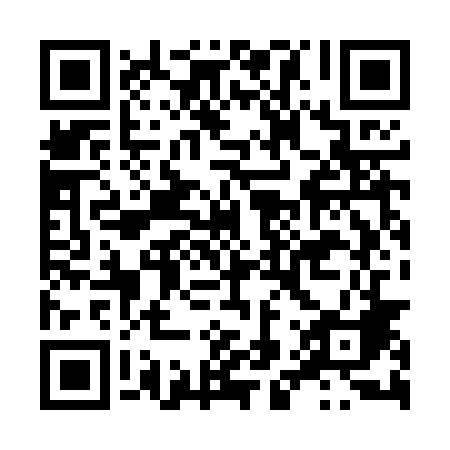 Ramadan times for Oslonin, PolandMon 11 Mar 2024 - Wed 10 Apr 2024High Latitude Method: Angle Based RulePrayer Calculation Method: Muslim World LeagueAsar Calculation Method: HanafiPrayer times provided by https://www.salahtimes.comDateDayFajrSuhurSunriseDhuhrAsrIftarMaghribIsha11Mon4:254:256:1812:053:575:535:537:4012Tue4:224:226:1512:053:595:555:557:4113Wed4:204:206:1312:044:005:575:577:4314Thu4:184:186:1112:044:025:595:597:4515Fri4:154:156:0912:044:036:006:007:4716Sat4:124:126:0612:044:046:026:027:4917Sun4:104:106:0412:034:066:046:047:5118Mon4:074:076:0212:034:076:066:067:5319Tue4:054:055:5912:034:096:076:077:5520Wed4:024:025:5712:024:106:096:097:5721Thu3:593:595:5512:024:116:116:117:5922Fri3:573:575:5212:024:136:126:128:0123Sat3:543:545:5012:024:146:146:148:0324Sun3:513:515:4812:014:156:166:168:0525Mon3:493:495:4512:014:176:186:188:0726Tue3:463:465:4312:014:186:196:198:0927Wed3:433:435:4112:004:196:216:218:1128Thu3:403:405:3812:004:216:236:238:1429Fri3:383:385:3612:004:226:246:248:1630Sat3:353:355:3411:594:236:266:268:1831Sun4:324:326:3212:595:257:287:289:201Mon4:294:296:2912:595:267:307:309:222Tue4:264:266:2712:595:277:317:319:253Wed4:234:236:2512:585:287:337:339:274Thu4:204:206:2212:585:297:357:359:295Fri4:174:176:2012:585:317:367:369:316Sat4:144:146:1812:575:327:387:389:347Sun4:114:116:1612:575:337:407:409:368Mon4:084:086:1312:575:347:417:419:389Tue4:054:056:1112:575:367:437:439:4110Wed4:024:026:0912:565:377:457:459:43